INDICAÇÃO NºAssunto: Reitera a solicitação de execução de operação tapa buraco na Avenida Dorival Mantovani, conforme especifica.Senhor Presidente:INDICO, ao Sr. Prefeito Municipal, nos termos do Regimento Interno desta Casa de Leis, após ouvir o douto e soberano Plenário, que seja oficiado a Secretaria de Obras do Município, para que providencie a realização de Operação Tapa Buracos na Avenida Dorival Mantovani, Bairro Nova Itatiba II, na altura do número1170 (imagem anexa).            A medida ora proposta é solicitação antiga de moradores e usuários da referida via pública, portanto, necessária para melhorar as condições de trafegabilidade, bem como, evitar acidentes e danos aos automóveis que ali circulam.SALA DAS SESSÕES, 14 de novembro de 2017.HIROSHI BANDO
Vereador – Vice-Presidente –PP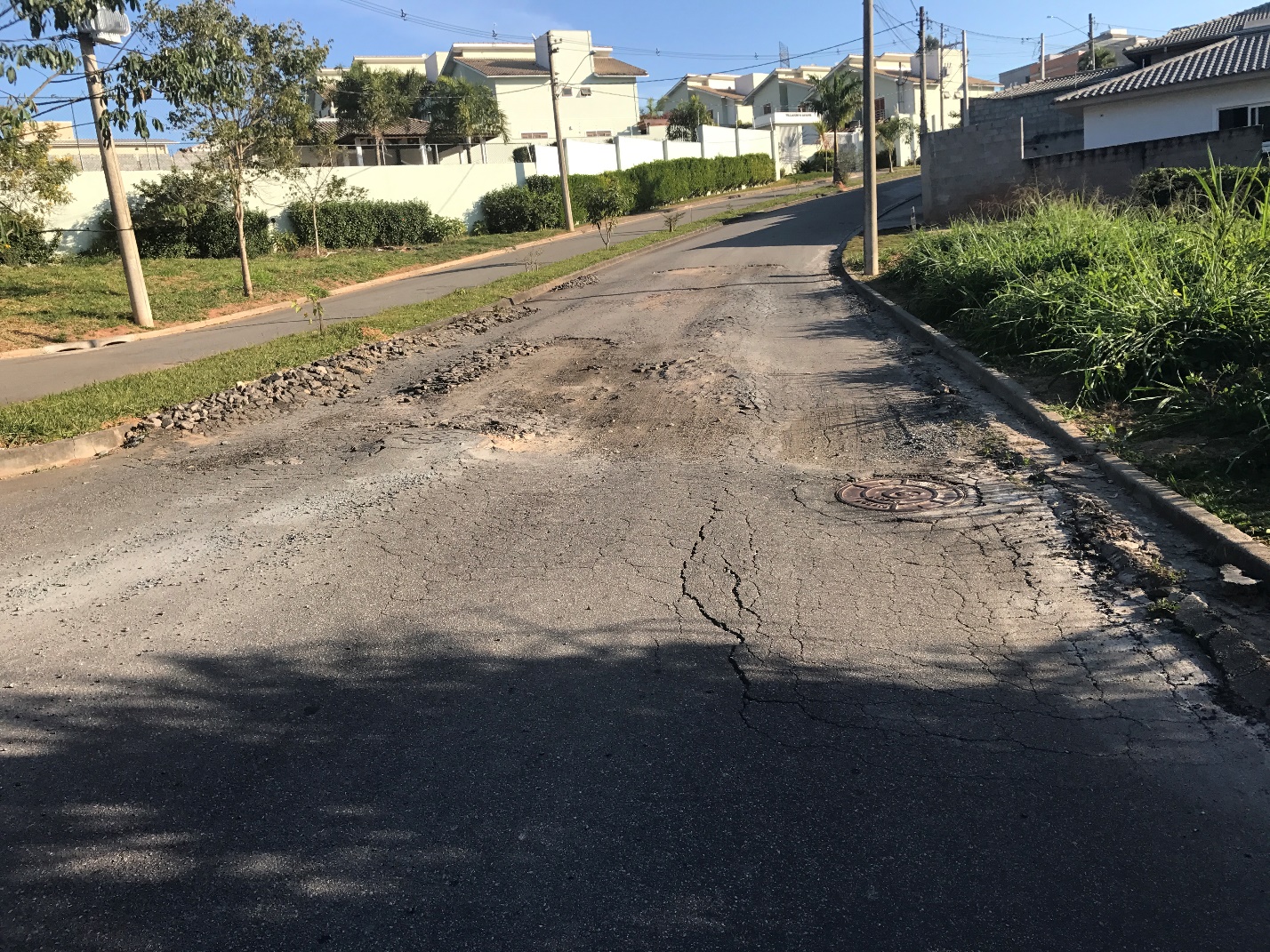 